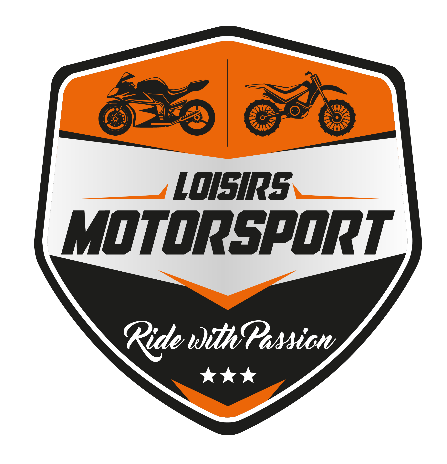 STAGE 100% MOTO – Enfant Sans Location  Avec Location REMPLIR LES PARTIES GRISEESStage de 10h à 12h - 13h00 à 15h00. Renseignements concernant le participantNom :  Prénom : Date de naissance : 		 Age :  Taille : Renseignements concernant le tuteur Nom et prénom du tuteur légal  Adresse : Code Postal : Ville : Tél. de la mère (Portable) :  Tél. du père (Portable) : Email(s) :Personne à contacter en cas d’urgence :Nom : Téléphone :Toute inscription implique l’acceptation de nos conditions générales. 1/ Inscription : Elle est enregistrée et validée à réception du dossier d’inscription dûment rempli et accompagné des pièces obligatoires et du règlement.2/ Tarifs et prestations : Le prix du stage comprend les activités et le matériel pédagogique, l’encadrement pédagogique et sportif, les frais de fonctionnement, les frais de dossier. Le tarif du stage est forfaitaire, aucun remboursement d’éventuelles prestations non consommées n’est possible. Le règlement doit être accompagné du nom et prénom de l’inscrit. 3/ Annulation du fait du participant : Pour toute annulation 48h avant le stage, votre règlement sera encaissé à titre d’indemnité. Sauf certificat médical justifiant de votre incapacité à pratiquer toute activité physique. 4/ Annulation du fait de l’organisateur : Dans le cas où le stage serait annulé de notre fait, notamment s’il ne réunit pas un nombre suffisant de participants, une solution de remplacement sera proposée. Si celle-ci ne convient pas, la totalité des sommes versées par le participant sera remboursée sans autre indemnité. 5/ Assurances : Loisirs Motorsport est assuré en responsabilité civile auprès de AXA France IARD Assurance N°4630038104. Les participants attestent n’avoir aucune contre-indication à la pratique d’activités physique et sportive et si cela s’avère inexact Loisirs Motorsport se décharge de toute responsabilité. Tout participant reconnaît que la pratique de sport mécanique est une activité qui présente certains risques et il en accepte toutes les conditions. Loisirs Motorsport ne pourra être tenu comme responsables pour tout accident survenu à la suite de fautes individuelles. Aucune poursuite ne pourra être envisagée de la part des pratiquants ou de leurs ayants- droit. Chaque participant devra être en possession d’une responsabilité civile personnel à jour.6/ Perte et vol : Loisirs Motorsport décline toute responsabilité en cas de vol de moto ou matériel durant les stages. Il est de votre seule responsabilité de veiller à vos biens et aux biens d’autrui pendant le stage. Vous ne pourriez tenir les moniteurs ou toutes autres personnes pour responsables en cas de perte, vol ou bris de vos biens. Aucun dédommagement ni remboursement ne pourra être effectué à leurs victimes.7/ Renvoi : En cas de renvoi d’un participant pour une cause autre que sanitaire (transgression de la loi, consommation d’alcool ou de produits stupéfiants, violence verbale ou physique, vol, racisme…), les parents ou les tuteurs seront prévenus. Aucun remboursement ne sera effectué. 8/ Consignes de sécurité : Le moniteur présent pour l’encadrement, assure la responsabilité de la progression du groupe, cette relation de subordination l’autorise à prendre toute mesure nécessaire à la sécurité du groupe. Tout comportement d’une personne contraire aux consignes formulées par notre encadrant pourra enchaîner son exclusion de l’activité, sans obtention de quelque remboursement. Tout incident mécanique imprévisible par nature, ou résultant d’une utilisation non conforme, ne pourra donner lieu à un remboursement. 9/ Je certifie avoir souscrit à cet effet une assurance Responsabilité Civile, et maladie/accident, garantissant mon enfant contre tous sinistres, de quelques natures qu’ils soient, causés à mon enfant ou à des tiers de son fait. Je certifie ne faire l’objet d’aucune contre-indication médicale de nature à m’empêcher de pratiquer une activité sportive et mécanique.  Autorise tout médecin à pratiquer ou faire pratiquer toute intervention médicale et/ou chirurgicale en cas d'urgence et/ou à prescrire tout traitement rendu nécessaire par l'état de santé de mon enfant.AUTORISATION PARENTALE Nous soussignés, Monsieur et Madame  autorisons notre enfant, à participer au STAGE 100% MOTO, organisé par Loisirs Motorsport, Acceptons pour celui-ci / celle-ci les règles de vie nécessaires à la bonne marche du stage. L’autorisons à participer à toutes les activités programmées pendant le stage et autorisons le Directeur de Loisirs Motorsport à prendre en cas d'urgence, toutes les mesures nécessaires pour les interventions.Autorisation de droit à l'image et/ou de la voix²Objet : Autorisation de filmer et publier des images et/ou voix  Je soussigné,  Autorise, à titre gratuit Loisirs Motorsport à me filmer/et ou m’enregistrer lors de de la réalisation d’activité.Les photographies pourront être exploitées et utilisées dans le cadre des actions d’information et de communication, sous toute forme et tous supports connus et inconnus à ce jour, dans le monde entier, sans aucune limitation, pour une durée de 10 ans, intégralement et par extraits, et notamment : lors de projections publiques, dans des salons, par tous réseaux de communication électronique, tels qu’Internet, dans des publications papier, sur clé USB, et plus généralement par tous moyens existants ou à venir.
Je peux me rétracter à tout moment, sur simple demande écrite à loisirsmotorsport@gmail.com ou Loisirs Motorsport 79 Impasse du Moulin 69480 Ambérieux d’azergues.
Je m’engage à ne pas tenir responsable la personne ou structure précitée ainsi que ses représentants et toute personne agissant avec sa permission pour ce qui relève de la possibilité d’un changement de cadrage, de couleur et de densité qui pourrait survenir lors de la reproduction.
Ce contrat est reconduit de manière tacite chaque année. La présente autorisation est personnelle et incessible et ne s'applique qu'aux supports explicitement mentionnés. 
Je déclare avoir 18 ans ou plus et être compétente à signer ce formulaire en mon propre nom. J’ai lu et compris toutes les implications de cette autorisation. Recueil de consentement²Le Règlement Général sur la Protection des Données (RGPD) vise à remplacer la directive européenne de 1995 sur la protection des données à caractère personnel (95/46/CE), par une législation unique, afin de mettre fin à la fragmentation juridique actuelle entre les États membres.Les informations recueillies sont enregistrées dans un fichier informatisé par Mr ENJOLRAS.Elles sont conservées pendant trois années (3) et sont destinées à Loisirs Motorsport. Elles peuvent être utilisées pour l’envoi de new letters, information sur de nouvelles prestations, évènements. Le(s) soussigné(s), justifiant de son identité, bénéficie d’un droit permanent d’accès, de rectification et d’effacement de ses données personnelles (art. 39, Loi n°78-17 du 6 janvier 1978, modifiée). Le(s) soussigné(s) souhaitant exercer ce droit et obtenir communication des informations le concernant, peut l'exercer soit par simple courrier à l’adresse postale : Loisirs Motorsport 79 Impasse du Moulin 69480 Ambérieux d’azergues, soit par mail à l'adresse : loisirsmotorsport@gmail.com.En complétant ce formulaire, je comprends que je valide l’ensemble de ces informations et que j’en prends l’entière responsabilité.Fait à : Le :Nom et Prénom du responsable : ____________________________A retourner par mail à loisirsmotorsport@gmail.com ou donner en main propre le jour du stage.  Date à préciser